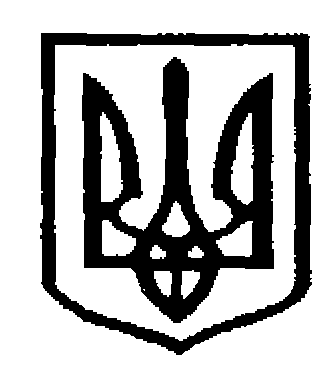 У К Р А Ї Н АЧернівецька міська радаУправлiння   освiтиН А К А З           27.02.2024                                                                                                    № 67Про проведення весняного оглядужитлового фонду та нежитлових об’єктів комунальної власності м. ЧернівцівНа виконання розпорядження Чернівецького міського голови від 22.02.2024 р. № 82-р «Про проведення загального весняного огляду житлового та нежитлового фонду та нежитлових об’єктів комунальної власності м. Чернівці», відповідно до статті 42 Закону України «Про місцеве самоврядування в Україні», статті 10 Закону України «Про благоустрій населених пунктів», з метою комплексного обстеження конструктивних елементів будівель і споруд, об’єктів теплових та комунальних господарств, визначення технічного і санітарного стану, виявлення несправностей і прийняття рішень щодо їх усунення, визначення необхідних заходів по забезпеченню надійної експлуатації об’єктів міського господарства в осінньо-зимовий період 2024-2025 років та з метою приведення до належного санітарного стану навчальних закладів Чернівецької міської територіальної громади.НАКАЗУЮ:Керівникам  закладів  освіти  створити комісію щодо загального весняного огляду та візуального обстеження будівель та приміщень загального користування  закладів, а саме: актових, спортивних, обідніх залів, коридорів, сходових клітин, рекреацій, галерей, веранд, туалетних кімнат. Комісії з 27 лютого по 22 березня 2024 року, провести  обстеження вищезгаданих будівель та приміщень на предмет безпечного  функціонування та перебування учнів / вихованців і працівників закладу у навчальний період.  За результатами загального весняного огляду розробити заходи з підготовки до експлуатації в умовах осінньо-зимового періоду 2024-2025 н.р. за формою додатку 1 та подати в Управління освіти до 23.03.2024 року в письмовому (Управління освіти, 83 кабінет) та електронному вигляді (energymenegment1@gmail.com) з позначенянм теми «Весняний огляд фонду»  Організувати прибирання дворів, дитячих, спортивних майданчиків, парків, скверів, підвалів та горищ. Звернути увагу на своєчасне очищення сміттєвих контейнерних майданчиків, своєчасне вивезення твердих будівельних та побутових відходів, можливість їх сортування і здачі як вторинної сировини. Провести весняну обрізку дерев, очищення від сухостою та формування естетичного вигляду зелених насаджень та території навчальних закладів. Сприяти відповідним службам у проведенні дератизаційних і дезінфекційних робіт в закладах  освіти м. Чернівців. До виконання робіт із санітарної очистки та благоустрою залучати орендарів, батьківські громади, проводити роз’яснювальну роботу про необхідність участі всіх мешканців прилеглих житлових будинків в акціях щодо благоустрою і санітарної очистки в навчальному закладі. Звіт про організацію, хід і результати проведення весняного місячника санітарної очистки та благоустрою в навчальному закладі надіслати електронною поштою на адресу: energymenegment1@gmail.com (з відміткою «Весняний місячник») до 01.05.2024 року. Починаючи з 20 травня  по 15 жовтня 2024 року двічі на місяць станом на 12 та 28 число кожного місяця (не пізніше 14 та 30 числа) надавати Управлінню освіти міської ради інформацію про хід виконання заходів з підготовки нежитлових об’єктів  соціальної сфери до експлуатації в умовах осінньо-зимового періоду 2024-2025 років, в письмовому (Управління освіти, 83 кабінет) та електронному вигляді (energymenegment1@gmail.com) за формою додатку 2.Контроль за виконанням цього наказу покласти на заступника начальника з фінансово-економічних питань Управління освіти - Дениса КРУГЛЕЦЬКОГО.Заступник начальника управління,начальник відділу забезпечення якості тастратегічного розвитку закладівзагальної середньої освіти                                                      Альона ОНОФРЕЙПогоджено:Заступник начальника з фінансово - економічних питань управління освіти                                                             Денис КРУГЛЕЦЬКИЙВиконавець:Технік-енергетик групи централізовано-господарськогообслуговування управління освіти                                                Денис РОТАР